Lucent Ocean website: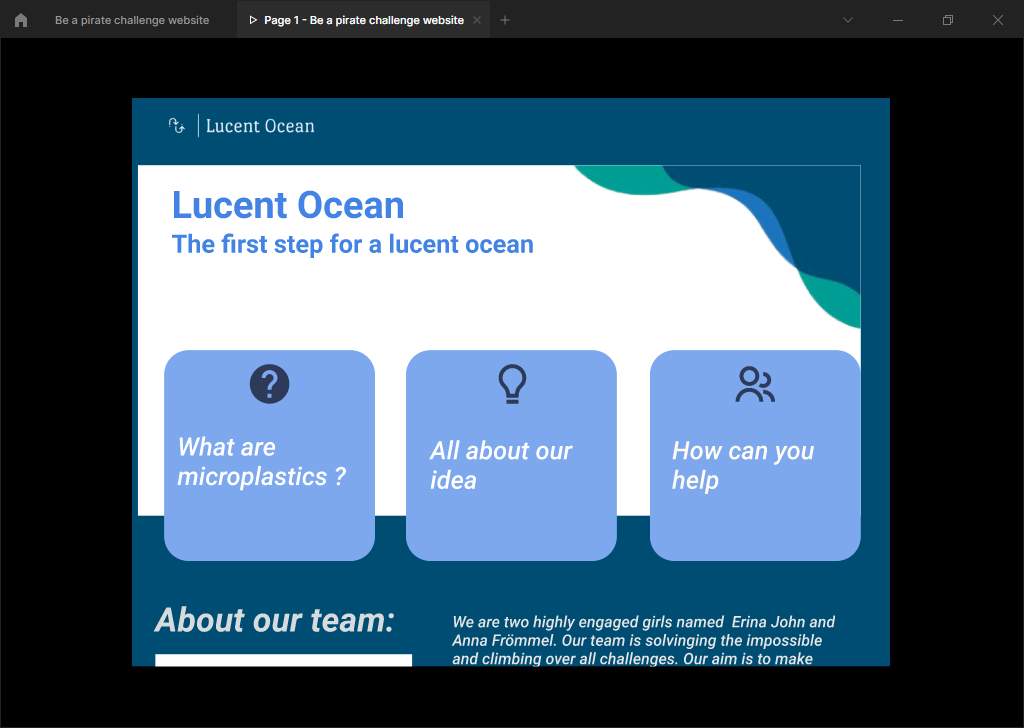 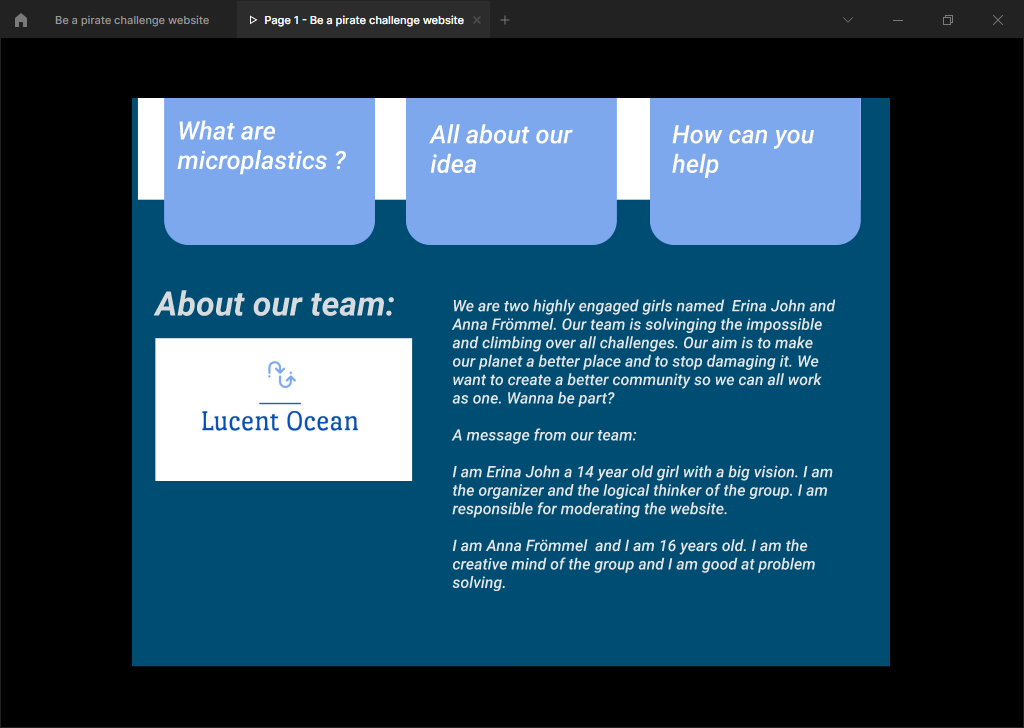 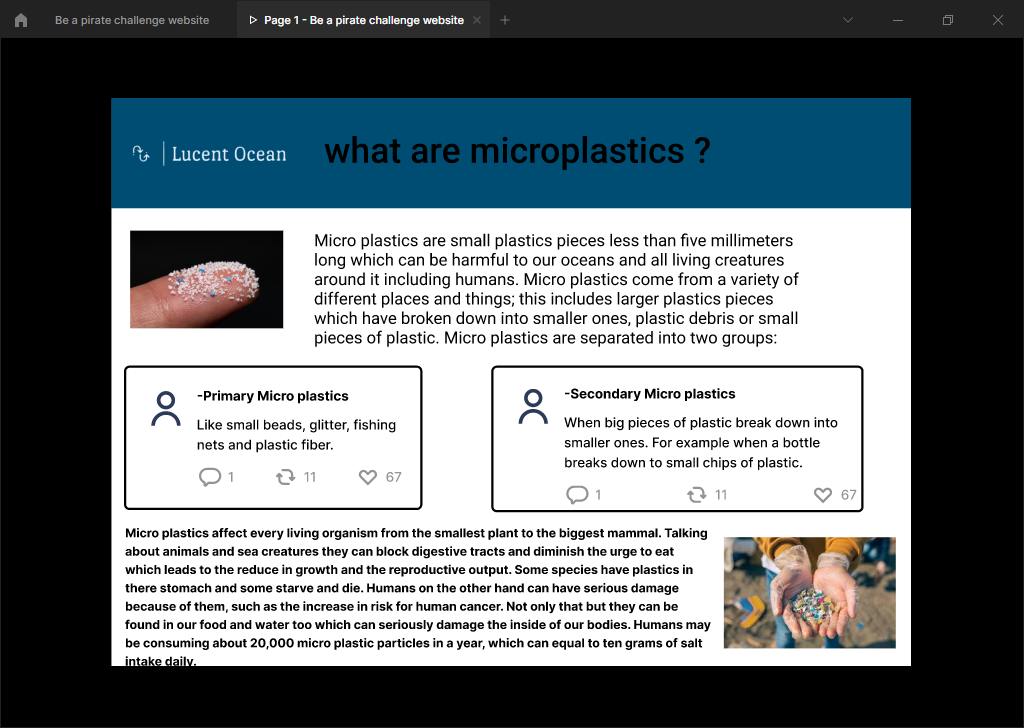 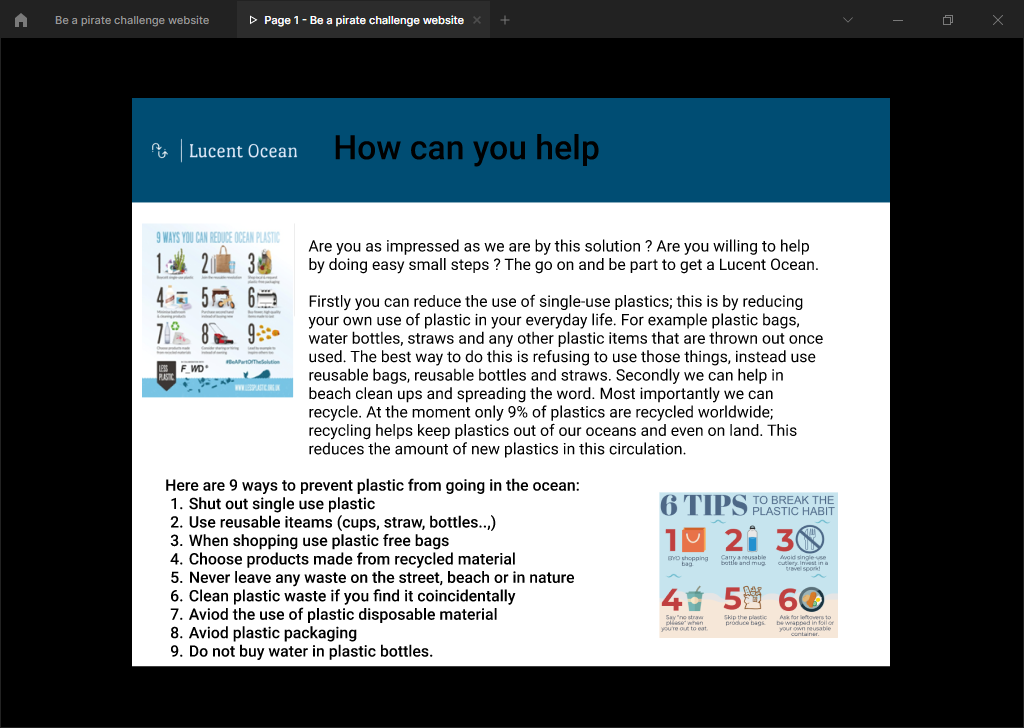 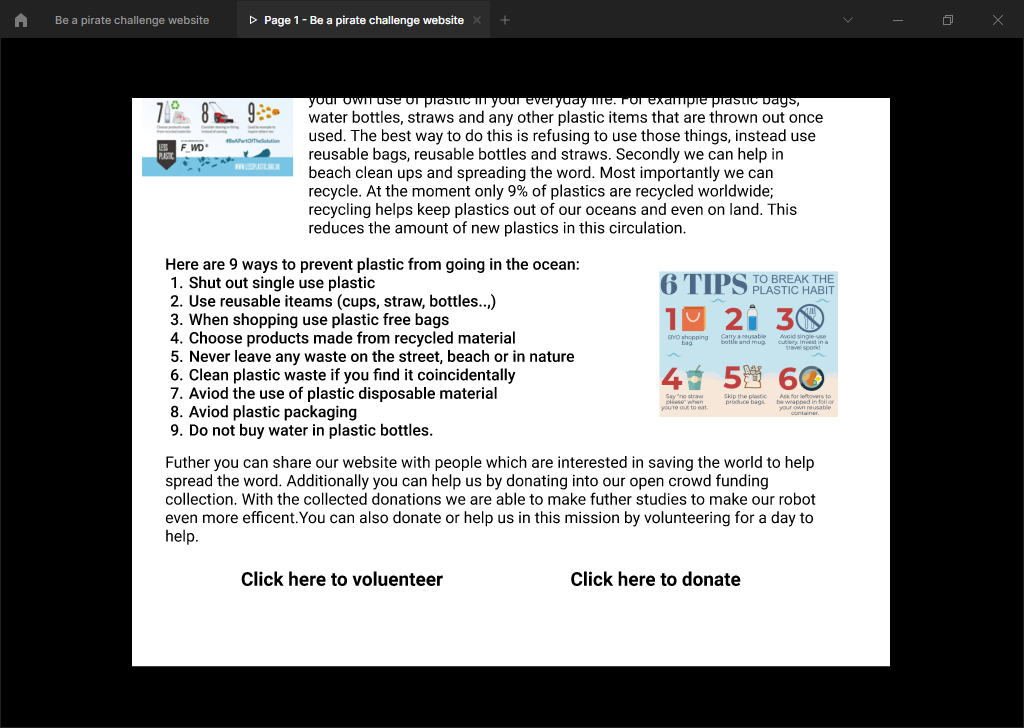 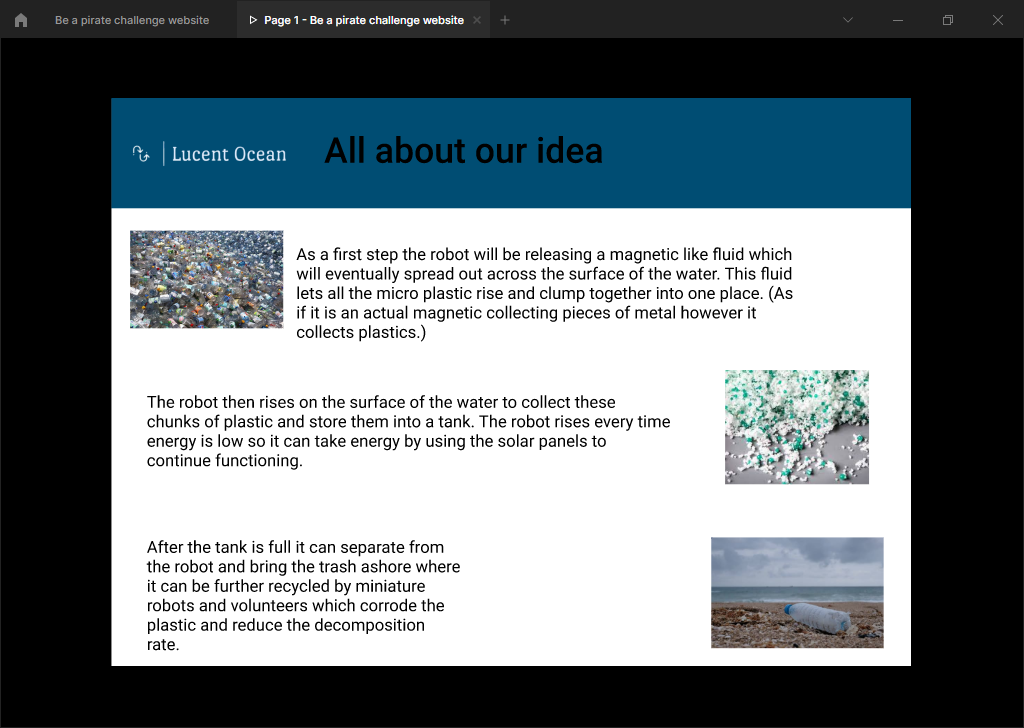 